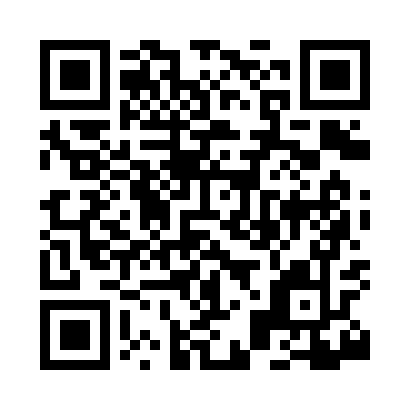 Prayer times for Jacona, New Mexico, USAMon 1 Jul 2024 - Wed 31 Jul 2024High Latitude Method: Angle Based RulePrayer Calculation Method: Islamic Society of North AmericaAsar Calculation Method: ShafiPrayer times provided by https://www.salahtimes.comDateDayFajrSunriseDhuhrAsrMaghribIsha1Mon4:245:521:084:588:259:522Tue4:255:521:084:588:249:523Wed4:265:531:094:588:249:514Thu4:265:531:094:588:249:515Fri4:275:541:094:588:249:516Sat4:285:541:094:588:249:507Sun4:285:551:094:598:239:508Mon4:295:551:094:598:239:499Tue4:305:561:104:598:239:4910Wed4:315:571:104:598:239:4811Thu4:325:571:104:598:229:4812Fri4:325:581:104:598:229:4713Sat4:335:581:104:598:219:4614Sun4:345:591:104:598:219:4615Mon4:356:001:104:598:209:4516Tue4:366:001:104:598:209:4417Wed4:376:011:104:598:199:4418Thu4:386:021:104:598:199:4319Fri4:396:031:114:598:189:4220Sat4:406:031:114:598:189:4121Sun4:416:041:114:598:179:4022Mon4:426:051:114:598:169:3923Tue4:436:051:114:598:169:3824Wed4:446:061:114:598:159:3725Thu4:456:071:114:598:149:3626Fri4:466:081:114:598:139:3527Sat4:476:081:114:588:139:3428Sun4:486:091:114:588:129:3329Mon4:496:101:114:588:119:3230Tue4:506:111:114:588:109:3131Wed4:516:121:114:588:099:29